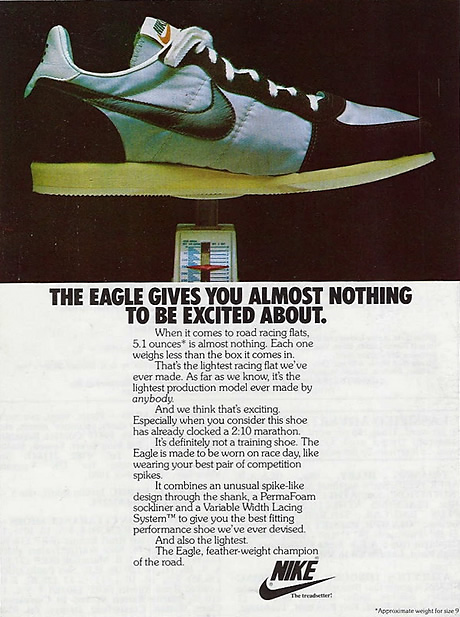 Источник: https://www.unionroom.com/the-evolution-of-nike-advertising/ THE EAGLE GIVES YOU ALMOST NOTHINGTO BE EXCITED ABOUT.When it comes to road racing flats, 5.1 ounces٭ is almost nothing. Each one weighs less than the box it comes in. That’s the lightest racing flat we’ve ever made. As far as we know, it’s the lightest production model ever made by anybody.And we think that’s exciting.Especially when you consider this shoe has already clocked a 2:10 marathon.It’s definitely not a training shoe. The Eagle is made to be worn on race day, like wearing your best pair of competition spikes.It combines an unusual spike-like design through the shank, a PermaFoam sockliner and a Variable Width Lacing System™ to give you the best fitting performance shoe we’ve ever devised.And also the lightest.The Eagle, feather-weight champion of the road.٭Approximate weight for size 9